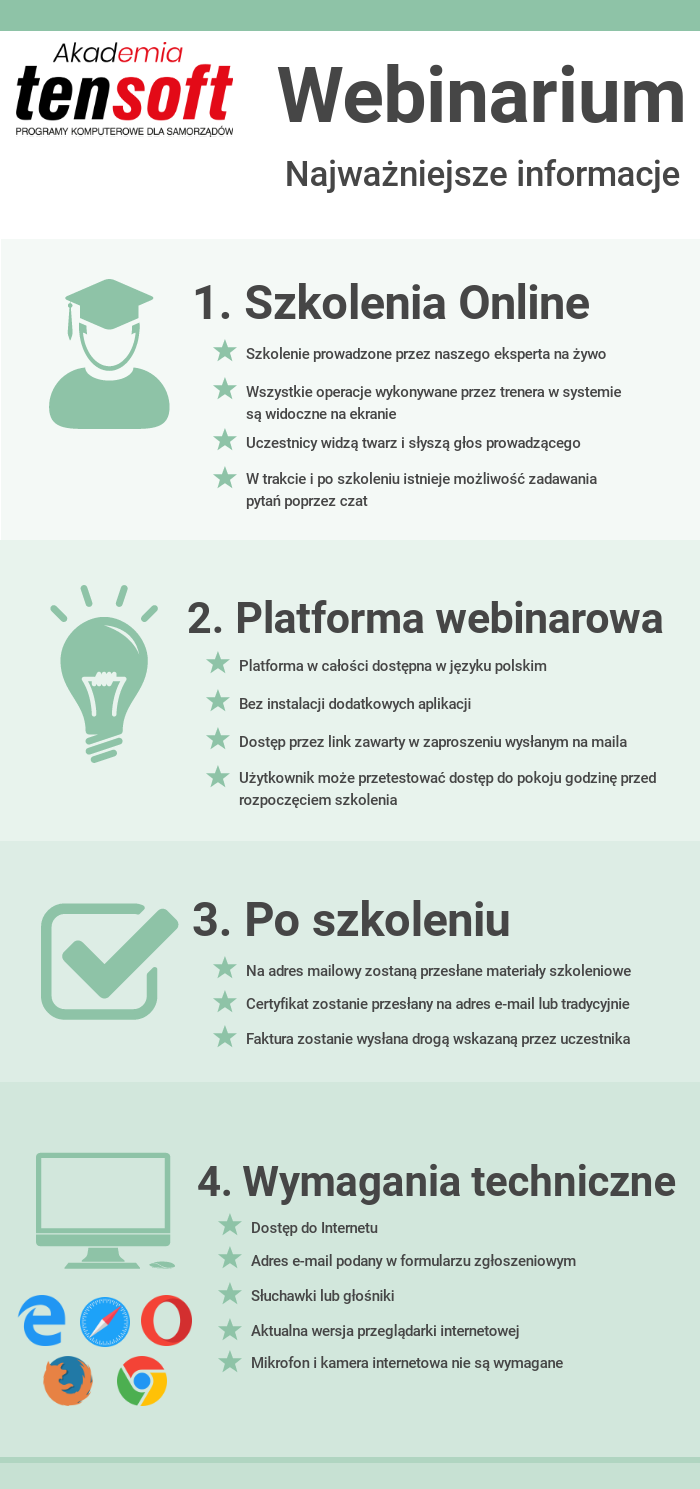 Zapraszamy na Webinarium doskonalące użytkowników Systemu AdASZapraszamy na Webinarium doskonalące użytkowników Systemu AdASZapraszamy na Webinarium doskonalące użytkowników Systemu AdASZapraszamy na Webinarium doskonalące użytkowników Systemu AdASWYKORZYSTANIE PEŁNEJ INTEGRACJI MODUŁU FKWYKORZYSTANIE PEŁNEJ INTEGRACJI MODUŁU FKWYKORZYSTANIE PEŁNEJ INTEGRACJI MODUŁU FKWYKORZYSTANIE PEŁNEJ INTEGRACJI MODUŁU FKData:12 kwietnia 2022 r.Czas:10.00-12:00Narzędzie:Platforma webinarowa (szczegóły techniczne poniżej)Platforma webinarowa (szczegóły techniczne poniżej)Platforma webinarowa (szczegóły techniczne poniżej)Cena:*120,00 zł./1 osobę – zgłoszenia przyjmujemy do 07-04-2022 r.Liczba miejsc jest ograniczona*120,00 zł./1 osobę – zgłoszenia przyjmujemy do 07-04-2022 r.Liczba miejsc jest ograniczona*120,00 zł./1 osobę – zgłoszenia przyjmujemy do 07-04-2022 r.Liczba miejsc jest ograniczonaDLA KOGO?DLA KOGO?DLA KOGO?DLA KOGO?- użytkownicy modułu FK oraz modułów finansowych zainteresowani zintegrowanym przetwarzaniem 
danych  w urzędzie,- Skarbnicy i Naczelnicy Wydziałów Finansowo-Budżetowych, - Główni księgowi i pracownicy działów finansowo-księgowych.- użytkownicy modułu FK oraz modułów finansowych zainteresowani zintegrowanym przetwarzaniem 
danych  w urzędzie,- Skarbnicy i Naczelnicy Wydziałów Finansowo-Budżetowych, - Główni księgowi i pracownicy działów finansowo-księgowych.- użytkownicy modułu FK oraz modułów finansowych zainteresowani zintegrowanym przetwarzaniem 
danych  w urzędzie,- Skarbnicy i Naczelnicy Wydziałów Finansowo-Budżetowych, - Główni księgowi i pracownicy działów finansowo-księgowych.- użytkownicy modułu FK oraz modułów finansowych zainteresowani zintegrowanym przetwarzaniem 
danych  w urzędzie,- Skarbnicy i Naczelnicy Wydziałów Finansowo-Budżetowych, - Główni księgowi i pracownicy działów finansowo-księgowych.JAKIE KORZYŚCI?JAKIE KORZYŚCI?JAKIE KORZYŚCI?JAKIE KORZYŚCI?- usprawnienie pracy w module FK,- zapoznanie z możliwościami modułów finansowych,- poznanie konkretnych przykładów,- bezpośredni kontakt z ekspertem,- możliwość zadawania pytań w trakcie i po webinarze.- usprawnienie pracy w module FK,- zapoznanie z możliwościami modułów finansowych,- poznanie konkretnych przykładów,- bezpośredni kontakt z ekspertem,- możliwość zadawania pytań w trakcie i po webinarze.- usprawnienie pracy w module FK,- zapoznanie z możliwościami modułów finansowych,- poznanie konkretnych przykładów,- bezpośredni kontakt z ekspertem,- możliwość zadawania pytań w trakcie i po webinarze.- usprawnienie pracy w module FK,- zapoznanie z możliwościami modułów finansowych,- poznanie konkretnych przykładów,- bezpośredni kontakt z ekspertem,- możliwość zadawania pytań w trakcie i po webinarze.PROGRAM:PROGRAM:PROGRAM:PROGRAM:1. Emisja raportów kasowych z kasy do modułu FK:- ustawienie parametrów przesyłu, uzupełnienie słownika należności klasyfikacją,- konfiguracja szablonów,- wysyłka raportów do FK, cofanie wysyłki.2. Powiązania z ewidencją i kontrolą wydatków.3. Emisja danych z modułu kart kontowych do modułu FK:- konfiguracja wybranych należności do wysyłki po stronie modułu KK,- konfiguracja szablonów po stronie modułu FK,- import danych w module FK,- tworzenie dokumentów w module FK,- cofanie wysyłki.4. Przesył wprowadzonej faktury w systemie rejestru faktur do modułu FK:- ustawienie parametrów przesyłu, dziennika i rodzaju dokumentu a także uzupełnienie słownika towarów klasyfikacją,- konfiguracja szablonów,- sposoby wysyłania faktur, edycja wysłanych dokumentów oraz cofanie wysyłki.5. Emisja faktur z rejestru faktur do modułu kart kontowych.	6. Blok pytań i odpowiedzi.1. Emisja raportów kasowych z kasy do modułu FK:- ustawienie parametrów przesyłu, uzupełnienie słownika należności klasyfikacją,- konfiguracja szablonów,- wysyłka raportów do FK, cofanie wysyłki.2. Powiązania z ewidencją i kontrolą wydatków.3. Emisja danych z modułu kart kontowych do modułu FK:- konfiguracja wybranych należności do wysyłki po stronie modułu KK,- konfiguracja szablonów po stronie modułu FK,- import danych w module FK,- tworzenie dokumentów w module FK,- cofanie wysyłki.4. Przesył wprowadzonej faktury w systemie rejestru faktur do modułu FK:- ustawienie parametrów przesyłu, dziennika i rodzaju dokumentu a także uzupełnienie słownika towarów klasyfikacją,- konfiguracja szablonów,- sposoby wysyłania faktur, edycja wysłanych dokumentów oraz cofanie wysyłki.5. Emisja faktur z rejestru faktur do modułu kart kontowych.	6. Blok pytań i odpowiedzi.1. Emisja raportów kasowych z kasy do modułu FK:- ustawienie parametrów przesyłu, uzupełnienie słownika należności klasyfikacją,- konfiguracja szablonów,- wysyłka raportów do FK, cofanie wysyłki.2. Powiązania z ewidencją i kontrolą wydatków.3. Emisja danych z modułu kart kontowych do modułu FK:- konfiguracja wybranych należności do wysyłki po stronie modułu KK,- konfiguracja szablonów po stronie modułu FK,- import danych w module FK,- tworzenie dokumentów w module FK,- cofanie wysyłki.4. Przesył wprowadzonej faktury w systemie rejestru faktur do modułu FK:- ustawienie parametrów przesyłu, dziennika i rodzaju dokumentu a także uzupełnienie słownika towarów klasyfikacją,- konfiguracja szablonów,- sposoby wysyłania faktur, edycja wysłanych dokumentów oraz cofanie wysyłki.5. Emisja faktur z rejestru faktur do modułu kart kontowych.	6. Blok pytań i odpowiedzi.1. Emisja raportów kasowych z kasy do modułu FK:- ustawienie parametrów przesyłu, uzupełnienie słownika należności klasyfikacją,- konfiguracja szablonów,- wysyłka raportów do FK, cofanie wysyłki.2. Powiązania z ewidencją i kontrolą wydatków.3. Emisja danych z modułu kart kontowych do modułu FK:- konfiguracja wybranych należności do wysyłki po stronie modułu KK,- konfiguracja szablonów po stronie modułu FK,- import danych w module FK,- tworzenie dokumentów w module FK,- cofanie wysyłki.4. Przesył wprowadzonej faktury w systemie rejestru faktur do modułu FK:- ustawienie parametrów przesyłu, dziennika i rodzaju dokumentu a także uzupełnienie słownika towarów klasyfikacją,- konfiguracja szablonów,- sposoby wysyłania faktur, edycja wysłanych dokumentów oraz cofanie wysyłki.5. Emisja faktur z rejestru faktur do modułu kart kontowych.	6. Blok pytań i odpowiedzi.DLACZEGO MY?DLACZEGO MY?DLACZEGO MY?DLACZEGO MY?Nasi trenerzy to wieloletni pracownicy i praktycy w obsłudze systemów ERP. Prowadzący partycypują 
w procesie tworzenia i aktualizacji programów obsługujących Administrację Publiczną i klientów biznesowych. Wiedza przekazywana w trakcie szkolenia jest oparta na doświadczeniu trenerów 
w pracy z konkretnymi modułami. Szkoleniowcy dysponują wiedzą z zakresu przepisów prawa 
co znacząco ułatwia przekazywanie informacji, nie tylko pod kątem funkcjonalnym systemów.Nasi trenerzy to wieloletni pracownicy i praktycy w obsłudze systemów ERP. Prowadzący partycypują 
w procesie tworzenia i aktualizacji programów obsługujących Administrację Publiczną i klientów biznesowych. Wiedza przekazywana w trakcie szkolenia jest oparta na doświadczeniu trenerów 
w pracy z konkretnymi modułami. Szkoleniowcy dysponują wiedzą z zakresu przepisów prawa 
co znacząco ułatwia przekazywanie informacji, nie tylko pod kątem funkcjonalnym systemów.Nasi trenerzy to wieloletni pracownicy i praktycy w obsłudze systemów ERP. Prowadzący partycypują 
w procesie tworzenia i aktualizacji programów obsługujących Administrację Publiczną i klientów biznesowych. Wiedza przekazywana w trakcie szkolenia jest oparta na doświadczeniu trenerów 
w pracy z konkretnymi modułami. Szkoleniowcy dysponują wiedzą z zakresu przepisów prawa 
co znacząco ułatwia przekazywanie informacji, nie tylko pod kątem funkcjonalnym systemów.Nasi trenerzy to wieloletni pracownicy i praktycy w obsłudze systemów ERP. Prowadzący partycypują 
w procesie tworzenia i aktualizacji programów obsługujących Administrację Publiczną i klientów biznesowych. Wiedza przekazywana w trakcie szkolenia jest oparta na doświadczeniu trenerów 
w pracy z konkretnymi modułami. Szkoleniowcy dysponują wiedzą z zakresu przepisów prawa 
co znacząco ułatwia przekazywanie informacji, nie tylko pod kątem funkcjonalnym systemów.Jak dokonać zgłoszenia?Jak dokonać zgłoszenia?Jak dokonać zgłoszenia?Jak dokonać zgłoszenia?Należy wypełnić formularz zgłoszeniowy online dostępny na stronie www.szkoleni-tensoft.pl lub przesłać faxem pobraną i wypełnioną kartę zgłoszeni-Należy wypełnić formularz zgłoszeniowy online dostępny na stronie www.szkoleni-tensoft.pl lub przesłać faxem pobraną i wypełnioną kartę zgłoszeni-Należy wypełnić formularz zgłoszeniowy online dostępny na stronie www.szkoleni-tensoft.pl lub przesłać faxem pobraną i wypełnioną kartę zgłoszeni-Należy wypełnić formularz zgłoszeniowy online dostępny na stronie www.szkoleni-tensoft.pl lub przesłać faxem pobraną i wypełnioną kartę zgłoszeni-Kontakt:	Tensoft Sp. z o.o.ul. Technologiczna 2, 45-839 OpoleTelefon: 77 540 78 40, kom. 602 358 748, fax: 77 544 60 85e-mail: szkolenia@tensoft.pl , strona: www.tensoft.pl Kontakt:	Tensoft Sp. z o.o.ul. Technologiczna 2, 45-839 OpoleTelefon: 77 540 78 40, kom. 602 358 748, fax: 77 544 60 85e-mail: szkolenia@tensoft.pl , strona: www.tensoft.pl Kontakt:	Tensoft Sp. z o.o.ul. Technologiczna 2, 45-839 OpoleTelefon: 77 540 78 40, kom. 602 358 748, fax: 77 544 60 85e-mail: szkolenia@tensoft.pl , strona: www.tensoft.pl Kontakt:	Tensoft Sp. z o.o.ul. Technologiczna 2, 45-839 OpoleTelefon: 77 540 78 40, kom. 602 358 748, fax: 77 544 60 85e-mail: szkolenia@tensoft.pl , strona: www.tensoft.pl 